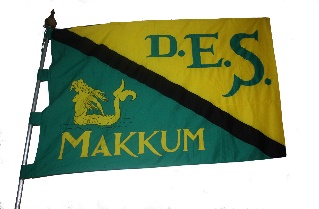 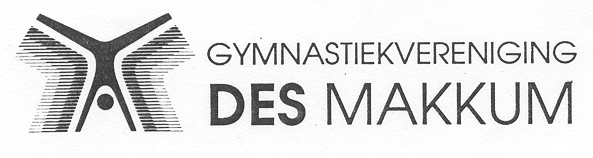 Geachte ouder / verzorger,Allereerst willen wij uw kind van harte welkom heten als lid van de gymnastiekvereniging DES Makkum.Na het volgen van 2 proeflessen, willen wij u vragen om het inschrijfformulier in te vullen voor onze ledenadministratie. U kunt dit formulier inleveren bij onze leidsters Sjoerdtje de Jong en Jacintha Ottenhof of het mailen naar ledenadministratie@desmakkum.nl  Het innen van de contributie gebeurt in 10 termijnen. Met ingang van 2020 wordt er in Juli en Augustus geen contributie geïncasseerd. Zijn er nog vragen? Stel ze in de sporthal bij leidsters Sjoerdtje de Jong en Jacintha Ottenhof of mail ledenadministratie@desmakkum.nl  of desmakkum@live.nlSportieve groet,Bestuur D.E.S. Makkum											Contributie seizoen 2019/2020	(aanvinken wat van toepassing is)Kleuters:			€  145,- per jaar 	(10x €14,50)Zes tot zestien jaar		€  165,- per jaar		(10x €16,50)Zestien jaar en ouder		€  195,- per jaar 	(10x €19,50) Keurgroep			€  225,- per jaar		(10X €22,50)(Oud) gymnasten		Strippenkaart 5 lessen €25,- Strippenkaart 10 lessen €50,-Maandag:	Freerunning jongens/meisjes vanaf 6 jaar	17.45-18.45 uurMaandag:	Meisjes groep 5 en ouder			18.45-19.45 uurMaandag:	Dames						20.00-21.00 uurDinsdag:	Kleuters jongens/meisjes groep 1/2		15.00-16.00 uur	Dinsdag:	Jongens/meisjes groep 3/4			16.00-17.00 uurDinsdag:	Keurgroep verplichte oefenstof			17.00-19.00 uur (i.o.m. leiding)Dinsdag:	Keurgroep keuze				18.00-20.00 uur (i.o.m. leiding)Dinsdag:	(Oud) gymnasten				19.00-20.00 uurInschrijfformulierNaam			:_______________________Adres			:_______________________Postcode – Woonplaats	:_______________________Geboortedatum	:_______________________Geslacht		:_______________________E-mailadres		:_______________________Telefoon		:_______________________Rekeninghouder	:_______________________Rekeningnummer	:_______________________Handtekening rekeninghouder voor automatische incasso :_______________________Ik geef WEL toestemming voor het plaatsen van foto’s/video’s op website/Fb/krant.Ik geef GEEN toestemming voor het plaatsen van foto’s/video’s op website/Fb/krant.